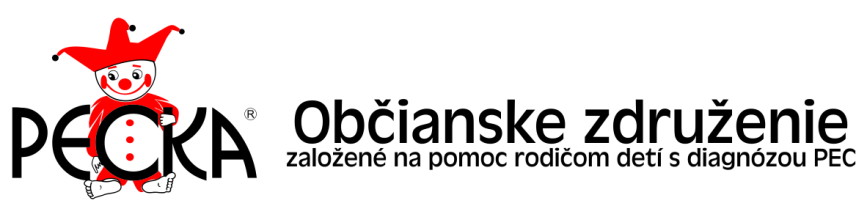  Postup krokov na poukázanie 2% (3%) pre zamestnancov, ktorí požiadali svojho zamestnávateľa o vykonanie ročného zúčtovania zaplatených preddavkov na daň z príjmov. 1. Do 17.02.2020 požiadajte zamestnávateľa o vykonanie ročného zúčtovania zaplatených preddavkov na daň 2. Zároveň požiadajte zamestnávateľa, aby Vám vystavil tlačivo Potvrdenie o zaplatení dane 3. Z tohto Potvrdenia si viete zistiť dátum zaplatenia dane a vypočítať: 2% z Vašej zaplatenej dane - to je maximálna suma, ktorú môžete v prospech prijímateľa poukázať, ak ste v roku 2019 neboli dobrovoľníkom, alebo dobrovoľnícky odpracovali menej ako 40 hodín. Táto suma však musí byť minimálne 3 €.3% z Vašej zaplatenej dane, ak ste v roku 2019 odpracovali dobrovoľnícky minimálne 40 hodín a získate o tom Potvrdenie od organizácie/organizácií, pre ktoré ste v roku 2018 dobrovoľnícky pracovali. 4. Vaše osobné údaje vpíšte spolu so sumou 2% alebo 3% z daní do Vyhlásenia o poukázaní podielu zaplatenej dane z príjmov fyzickej osoby podľa § 50 zákona (ľudovo povedané tlačivo na poukázanie 2%/3%).Naše údaje ako prijímateľa sú:IČO: 420 67 316  (POZOR ZMENA! IČO sa od roku 2018 zarovnáva sprava)Právna forma: občianske združenie  Obchodné meno/názov: PECKAUlica: M. Dulu Číslo: 4924/46PSČ: 036 08  Obec: Martin Naša organizácia nemá SID, kolónku na SID nechávame prázdnu.5. Ak súhlasíte so zaslaním údajov o (meno a adresa) do  nášho združenia, zaškrtnite súhlas so zaslaním údajov, daňový úrad nám zašle informáciu, že ste Váš podiel zaplatenej dane poukázali práve do nášho združenia.  Pozn.: daňový úrad nám neoznámi SUMU podielu zaplatenej dane zaslanú do nášho združenia od konkrétnej  osoby.6. Obe tieto tlačivá, teda Vyhlásenie spolu s Potvrdením, doručte do 30.04.2020 na daňový úrad podľa Vášho bydliska – adresu si nájdete nahttps://www.financnasprava.sk/sk/elektronicke-sluzby/verejne-sluzby/zistenie-miestnej-prislusnost7. Ak ste poukázali 3% z dane, povinnou prílohou k Vyhláseniu a Potvrdeniu o zaplatení dane je aj Potvrdenie o odpracovaní minimálne 40 hodín dobrovoľníckej činnosti!!! 8. Daňové úrady majú 90 dní od splnenia podmienok na to, aby previedli Vaše 2% (3%) v prospech nášho združenia. ĎAKUJEME!